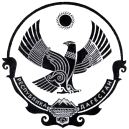 министерство образования и науки республики дагестанГБПОУ РЕСПУБЛИКИ ДАГЕСТАН«ДОРОЖНО-СТРОИТЕЛЬНЫЙ КОЛЛЕДЖ»  368002, г. Хасавюрт,   ул. Экскаваторная, 2а тел.8(8723)5-16-46; 8(8722)59-90-53E-mail: raik_khas@mail.ru ПРИКАЗОт  01 сентября   2017г.                                                                                                            № 02-ПП«О зачислении учащихся школ по профессиональной подготовке»     Во исполнение поручения Главы Республики Дагестан  Р.Г. Абдулатипова  от  24 августа 2015 г.  № 08-10/2 о подготовке по рабочей профессии  «Оператор ЭВМ»  учащихся 11 классов  общеобразовательных учреждений на  2017-2018  учебный  год  по районам: П Р И К А З Ы В А Ю:        Зачислить учащихся в группы по профессиональной  подготовке                                          § 1. По  Ботлихскому  району  	   Группа № 1                                                  Группа № 2                                                       Группа № 3                                                   Группа № 4                                                                Группа № 5                                                       Группа № 6	 Группа № 7                                                                                                        ВСЕГО по району – 198 чел.§ 2. По Гумбетовскому району                                                         Группа № 1Группа № 4                                                      Группа № 5                                                                                                          ВСЕГО по району – 66 чел.     И.О. Директора  ДСК                                            А.К. Ахмеднабиев№п/пФ.И.О.1Абакарова Патимат Магомедкамиловна2Абакарова Роза Мухтаровна3Абдулаев Лабазангаджи Ахмедудинович4Абдуразакова Патимат Алиевна5Абдусаламова Зугра Алиевна6Гаджимагомедова Разият Багадуровна7Гайирбеков Ибрагим Магомедович8Гасанов Якуб Шарулабазанович9Гитинова Луиза Гитинамагомедовна10Гусейнов Абакар Омаргаджиевич11Гусейнова Хадижат Раджабовна12Гусенова Муминат Лабазановна13Иманалиева Асият Хайбулаевна14Кайтмазова Халимат Гаирбековна15Магомаалиева Айшат Омаровна16Магомаев Магомед Убайдулаевич17Магомедов Сиражудин Ражабович18Магомедова Мадина Магомедовна19Магомедрасулова Патимат Ахмедгаджиевна20Магомедрасулова Патимат Курбановна21Магомедтагиров Лабазангаджи Магомедтагирович22Маржиева Хадижат Магомедовна23Муслимова Лаюза Абдулаевна24Мутаева Патимат Османовна25Пахрудинова Хадижат Гаджиевна26Салихахмедов Салихахмед Асильдерович27Халидов Муртазаали Ахмедгаджиевич28Шайхисламов Адам Нуриевич29Шахрумуслимова Зулейха Магомедовна№п/пФ.И.О.1Алибекова Анжела Шамильевна2Ахмедов Шамиль Ибрагимович3Байсулаева Шарамат Мовлудгаджиевна4Гаджибекова Мадина Магомедовна5Гаджимагомедов Магомедгаджи Магомедович6Гамзаев Гаджимурад Азнавурович7Гасанова Айшат Гусейновна8Дербишев Байсар Муртазалиевич9Джахпарова  Айнаъ  Расуловна10Закарьяева Айшат Магомедкамиловна11Ибрагимов Арсен Курбанович12Исаков Артур Саидович13Лабазанов  Расул  Патаалиевич14Магомедов  Рашид  Ахмеднабиевич15Магомедов Рашид Магомедович16Магомедова  Айшат  Мисирхановна17Магомедова  Касират  Магомедовна 18Магомедова  Хадижат  Магомедовна19Магомедова Маазат Ахмадудиновна20Муртазалиев Муртазали Халидович21Муртазалиева  Айшат  Ризвановна22Муртазалиева Аминат Шамиловна23Омаров Амир Заурович24Омаров Омаргаджи Магомеднабиевич25Расулова  Айшат  Магомедовна26Расулова Патимат Магомедрасуловна27Саадуева Саният Саадуевна28Хадисова Патимат Магомедовна29Хайбулаев Ибрагим Абдулгаджиевич№п/пФ.И.О.1Абакаров Расул Ражабович 2Абдулаев Магомеднаби Раджабович3Абубакаров Абдулгайир Гамбулатович  4Алдатов Расул Магомедович5Алигишиев Расул Супянович 6Асадулаев Рамазан Саитбегович7Гаджибатыров Гаджимурад Гаджибатырович  8Гаджиев Магомед Омарасхабович9Гайбулатов Муртазали Рамазанович 10Гасанова Задай Магомедовна11Гасанханов Саид Сапиюлаевич12Гасанханов Сайпула Сапиюлаевич13Гасанханов Темирсултан Болатханович 14Джамалов Магомед Ахмедович15Исакова Залиха Исаковна16Исакова Рабият Магомедкамиловна17Магомедов Омар Русланович18Магомедова Патимат Курбановна19Муртазалиев Шахбан Арсланбегович20Муртазалиева Патимат Халидовна21Назиров Ибрагим Ахмедович22Рамазанов Магомед Камилович23Султанова Гусунуй Рашидовна24Темирханова Маржан Давдиевна25Умаханов Пирмагомед Абдулаевич 26Умаханова Эльмира Мовсуровна27Шарамазанова Заграт Шарамазановна28Шарапудинов Адам Магомедович№п/пФ.И.О.1Абдулатипова Зайнаб Магомедтагировна2Абдулмажидов Ахмед Алиасхабович3Абдулмажидова Мадина Юнусовна4Абдулхалимов Абдурахим Абдулазимович5Гаджиев Раджаб Юсупович6Гаджиева  Пазилат Магомедовна7Гаджиева Патимат Илясовна8Гаджиева Патимат Тулпаровна9Дибирова Халимат Магомедовна10Лабазанова Сабират Джамалудиновна11Магомедов Абакар Салгереевич12Магомедов Али Саидович13Магомедов Али Хизбулаевич14Магомедов Рамазан Махмудович15Магомедова Патимат Хайбулаевна16Магомедова Хатимат Гаджиевна17Маматханов Абдулхалим Халидович18Мамедов Мовлудгаджи Халидович19Муртазалиев Муслим Саидович20Мусаева Патимат Камалудиновна21Рапиев Камалудин Абакарович22Рашидов Магомед Раджабович23Соломанов Шахбан Убайдулаевич24Убайдулаева Патимат Идрисовна25Хайбулаев Идрис Магомедович26Хизриев Ахмед Хизриевич27Шамсуева Альбина Шамировна28Шахбанова Чакар Магомедовна№п/пФ.И.О.1Абдулхамидов Магомед Магомедказимович2Алиасхабов Исрапил Ибнухаджарович3Алиев  Алиасхаб Гусенгаджиевич4Алиева Айшат Магомедовна 5Асхабова Макка Камалудиновна6Газиева Камила Газиявовна7Газимагомедова Меседо Газимагомедовна8Газимагомедова Меседо Газимагомедовна9Гасанов Султанмагомед Абдулаевич10Гасанова Айшат Гасановна11Гасанова Айшат Гасановна12Гитинамагомедов Гитинамагомед Алиасхабович13Магомедов Абдула Магомедович14Магомедов Абдула Магомедович15Магомедов Магомедхабиб Насрудинович16Магомедов Магомедхабиб Насрудинович17Магомедова Хадижат  Ахмедпашаевна18Магомедова Хадижат  Ахмедпашаевна19Малачиева Сакинат Алиасабовна20Малачиева Сакинат Алиасабовна21Мусаев Абакардибир Магомедрасулович22Мусаев Абакардибир Магомедрасулович23Нурмагомедов Абдула Магомедович24Нурмагомедова Айшат Алиасхабовна25Нурмагомедова Сакинат Магомедрасуловна26Омаров Абдула Гамидович27Сулайманова Мадинат Сулаймановна28Юсупгаджиев Магомед Магомедрасулович№п/пФ.И.О.1Абакаров Магомедсйгид Омардибирович2Абдулаев Испаги Османович3Абдулвахидов Шамиль Магомедович4Абдуллаева Аниса Хангереевна5Абдулмажидова Хадижат Абдулмажидовна6Абдулхамидов Магомед Магомедказимович7Алавдинов Магомед Хункарович8Асхабова Макка Камалудиновна9Газиева Камила Газиявовна10Гусейнов Шамиль Гусенович11Джамалудинов Магомед Магомедсайгидович12Магомедов Микаил Ильясович13Магомедова Залина Максудовна14Магомедова Патимат Махмудовна15Магомедова Патимат Шамиловна 16Нурмагомедова Абдула Магомедович17Нурмагомедова Айшат Алиасхабовна18Омаров Абдула Гамидович19Раджабова Сурахи Руслановна20Сайпудинов Ражабдибир Алиасхабович21Салихова Нурижат Расулгаджиевна22Сулайманова Мадинат Сулаймановна23Тайгибов Башир Магомедсайгидович24Увайсова Наида Салмановна25Хабибова Айшат Запировна26Хайбулаева Патимат Магомеднабиевна27Юсупгаджиев Магомед Магомедрасулович28Юсупов Гаджимурад Ахмедович№п/пФ.И.О.1Абдурахманова  Разият  Омаровна2Алиева Суайбат Гаджиявовна3Аминова Салимат Джахбаровна4Ахмедханова  Патина  Омарасхабовна5Гаджиева Аминат Асадовна 6Гаджимагомедова  Умукусум  Лабазангаджиевна7Гихалов Гамзатгаджи Камалович8Далгатова Пари Дибировна 9Запирова Жарадат Ахмедовна10Исрапов Магомед Закирович11Лабазанов  Хабиб  Алиевич 12Магомедов Хайбула Мурадисович13Магомедова Альбина Магомедовна14Мажирова Наида  Халидовна 15Мусалаев  Мавлид Алиасхабович 16Назирбеков Магомед Зайнудинович17Омаргаджиева Патимат Гасановна 18Рашидханов Абубакар Камалудинович19Сайпуев Герей Мигражович 20Сайпуева Муъминат Мигражовна 21Хабитов Магомед  Аюбович 22Хайбулаева Патимат Магомеднабиевна23Хайбулаева Патимат Рахматулаевна24Хайбулаева Патимат Хайбулаевна25Чупанова Загидат Чупановна 26Шарапудинов Гаджи Шарапудинович27Юнусова Чакар Магомедовна28Юсупов Магомед Ахмеднабиевич №п/пФ.И.О.1Абидова Аминат Зубайировна2Абидова Назимат Узаировна3Алигалбацова Зубайда Гусеновна4Базарагнова Самира Сиражудиновна5Гаджиева Марьям Магомедовна6Газимагомедова Сапият Мухуевна7Джамалудинов Ислам Сулейманович8Джамалудинова Марям Гамзатовна9Исаев Сайгид Исаевич10Курбанова Патимат Абдурахмангаджиевна11Магомедов Ахмед Камилович12Магомедов Жамалудин Темирханович13Магомедов Муртазали Сайпилаевич14Магомедова Макка Пахрудиновна 15Малачиев Ильяс Рашидбегович16Мусаев Магомедрасул Ахмедгаджиевич17Нурмагомедова Аминат Магомедовна18Нурмагомедова Патимат Батировна19Султанова Нупайсат Пайзулаевна20Тажудинова Гогар Давудовна21Таймударова Замира Таймударовна22Хадисова Пата Алиевна23Халидов Гаджимурад Магомедович24Хожаева Аминат Алимирзаевна25Шапиева Раисат Ухомаултановна№п/пФ.И.О.1Абдулманапова Айшат Абдулманаповна2Абдуразаков Магомед Абдулаевич3Алимирзаева Зайнаб Гаджиевна4Асадулаева Санижат Шамиловна5Гаджиева Шамай Ахмедовна6Гойтимиров Саид Абдулнасирович7Идрисов Даниял Шамилович8Магомедалиев Шамиль Абдулгамидович9Магомедов Магомед Муртазалиевич10Магомедов Рамазан Шейхисламович11Магомедов Шамил Дарбишмагомедович12Магомедова Мадина Магомедовна13Магомедова Марям Гасановна14Магомедова Хава Гаджихмаевна15Магомедова Халжанат Абдулкаримовна16Мансурова Зайнаб Магомедшариповна17Махмудов Магомед Абдулнасирович18Насрулдаев Магомед Камилович19Нурмагомедов Рамазан Магомеднабиевич20Омарова Фатима Магомедаливеан21Садаева Узлипат Гаджиевна22Сайгитова Патимат Сайгитовна23Салихов Ахмед Ганипаевич24Халилулаева Патимат Алиасхабовна25Шарапудинова Аминат Абдулхамидовна№п/пФ.И.О.1Алибекова Чакар Магомедкамиловна2Алигалбацова Зубайда Гусеновна3Амагаева Макка Махмудовна4Астимирова Камсият Бартиевна5Багавудинов Мавлидин Алигаджиявович6Гайдаров Магомед Магомеддибирович7Гимбатов Билал Завурбегович8Далгатов Магомедкамил Курахмаевич9Магомедова Сакинат Магомедовна10Омарасхабов Аюб Закирович11Омарова Аминат Магомедовна12Расулов Мурад Магомедсаидович13Саидов Магомед Гаджимурадович14Шапиев Ражаб Магомедович15Эсенбулатова Мадина Саидбеговна16Юнусов Рамазан Ахмедович